SREDNJA ŠKOLA MATIJE  ANTUNA RELJKOVIĆA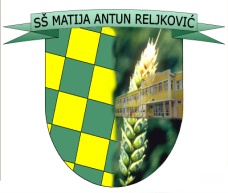 35000 Slavonski Brod, Ivana Cankara 76,OIB: 57524657360Tel.: 035/255-697; ravnatelj – tel: 035/415-386, fax:035/402-981e-mail: srednja-skola-mar@sb.t-com.hrKLASA: 003-06/19-01/13URBROJ: 2178-01-13-19-3U Slavonskom Brodu,  11. travnja 2019. godine Na temelju članka 35.  Statuta Srednje škole Matije Antuna Reljkovića Slavonski Brod Školski odbor na svojoj 21. sjednici održanoj dana 11. travnja 2019. godine  jednoglasno je donio:ODLUKUUčenicima  Srednje škole Matije  Antuna Reljkovića  Slavonski Brod koji putuju na natjecanja pod vodstvom nastavnika škole  izvan Slavonskog Broda odobrava se isplata u iznosu od 70,00 kn neto po danu provedenom na natjecanjuOva odluka stupa na snagu danom donošenja  	Predsjednica Školskog odbora:						Tatjana Haring, dipl. ing.DOSTAVITI:Oglasna ploča Škole Računovodstvo pismohrana, ovdje